Cardinal Commitment Scholarship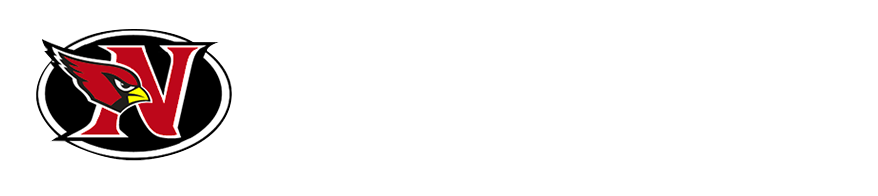 This community scholarship is designed to honor and appreciate those Cardinal students who show an early interest in helping those around them either in the classroom and/or the community on a voluntary basis.The Cardinal Commitment Scholarship is available to students who will graduate from Newton Senior High School in the spring of 2019 and attend college in the Fall of 2019 as full time students.  Applicants must be planning to attend a two or four year college, university, or community college.  Special consideration will be given to those students who have gone above and beyond to volunteer their time and skills to give back to their community while continuing a commitment to their studies.Scholarship Amount:  Amount will varyApplication Deadline:  April 1, 2019Applications must be typed. You may submit a printed attachment for the entire document.  Attach reference letters to the application.Application must include:Name:Address:Phone:Email:Planned college or university:High School GPA:Extracurricular Activities:Work Experience:Volunteer Experience:Reference letters:  2 letters of reference from either a teacher, employer, church leader, or other community memberPlease attach a narrative with the following focus: (max of 500 words)Essay to focus on what you have done to improve the quality of life for people in your school, community and/or world through your community service.  Include how this commitment to making the world a better place has affected your personal growth and your future educational goals.  How do you plan to continue this community commitment in the future?Please submit applications by NOON on April 1, 2009 in the Career Center. Chosen applications will be announced on May 3, 2019 at the Senior Awards Assembly.